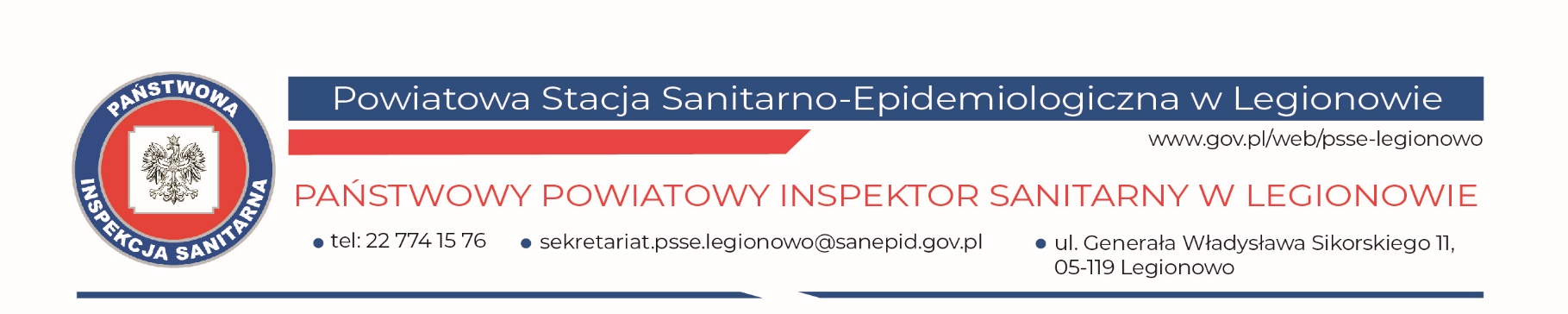 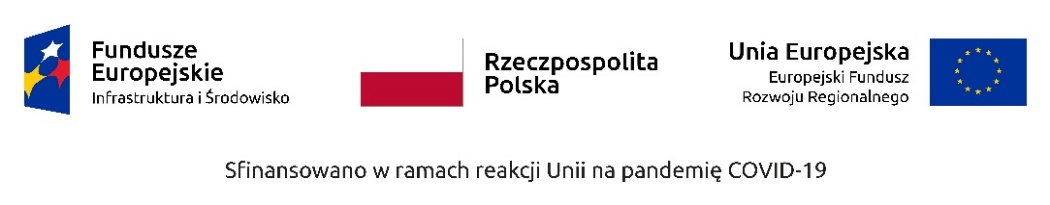                                                                Umowa nr  ……………….                                 Zawarta w dniu……………….. r. Legionowie pomiędzy:Powiatową Stacją Sanitarno-Epidemiologiczną w Legionowie, z siedzibą: 05-119 Legionowo ul. Gen. Wł. Sikorskiego 11, NIP: 536-16-41-390, REGON: 016171960, reprezentowaną przez: Sylwię Patejuk- Dyrektora Powiatowej Stacji Sanitarno-Epidemiologicznej w Legionowie  zwaną dalej „Zamawiającym”,a
……………………………………………………… prowadzący działalność gospodarczą pod adresem………………………………………, NIP:…………….., REGON:……………… wpisany do Centralnej Ewidencji i Informacji o Działalności Gospodarczej, co potwierdza zaświadczenie o wpisie stanowiące Załącznik nr 1 do Umowy  zwany dalej „Wykonawcą” 
o następującej treści:Niniejsza umowa jest następstwem zapytania ofertowego wysłanego na podstawie Regulaminu Udzielania Zamówień Publicznych w PSSE Legionowo z dnia 16.06.2021 r. i dokonania wyboru przez Zamawiającego oferty Wykonawcy z dnia ……………………… r.         § 1Zamawiający zleca a Wykonawca zobowiązuje się do: zakupu i dostawy …………………… do siedziby zgodnie ze Specyfikacją techniczną  stanowiącą Załącznik nr 2 do Umowy łącznie za cenę:       Netto:…………………….. zł (słownie: ……………00/100)             VAT: ………. zł (słownie: trzy ……………….00/100) Brutto: ……………………….. zł  (słownie: …………………………… 00/100).Do obowiązków Wykonawcy, w ramach ceny podanej w ust. 1, należy:
a) dostawa do Powiatowej Stacji Sanitarno-Epidemiologicznej w Legionowie  ……………………………….;b) zapewnienie wszelkich niezbędnych przeglądów i serwisu w okresie gwarancji.Cena wskazana w ust. 1, zawiera wszystkie niezbędne koszty i opłaty, podatki etc. związane z prawidłową realizacją przedmiotu umowy.§ 2Wykonawca dokona dostawy przedmiotu umowy, o którym mowa 
w § 1 ust. 1 w terminie do …………………..r. do siedziby Zamawiającego.  § 3Wykonawca wraz z przedmiotem umowy dostarczy i przekaże Zamawiającemu wszelkie dokumenty potrzebne do korzystania z przedmiotu umowy w tym w szczególności dokumenty gwarancyjne, instrukcje, opisy i inne posiadane przez niego informacje - 
w języku polskim.Zamawiający dokona sprawdzenia dostarczonego sprzętu oraz dokona sprawdzenia czy jest on wolny od wad fizycznych a w szczególności, że odpowiadają co do kompletności 
i parametrów technicznych zgodnych ze szczegółowym opisem przedmiotu zamówienia stanowiącym Załącznik nr 2 do Umowy.Wykonanie przedmiotu umowy zostanie potwierdzone Protokołem odbioru wykonania całości przedmiotu umowy, podpisanym bez zastrzeżeń przez obie strony umowy.W przypadku stwierdzenia jakichkolwiek wad, usterek lub nieprawidłowości przedmiotu umowy, jak również w przypadku stwierdzenia braku wykonania lub nienależytego wykonania obowiązków Zamawiający ma prawo odmowy podpisania protokołu odbioru i wezwania Wykonawcy do usunięcia wszelkich stwierdzonych nieprawidłowości w terminie określonym przez Zamawiającego.§ 4Wykonawca wystawi fakturę VAT po dostarczeniu przedmiotu umowy do siedziby Zamawiającego. Zapłata należności nastąpi w terminie do 30 dni od dnia dostarczeniu prawidłowo wystawionej faktury Vat do siedziby Zamawiającego. Za dzień zapłaty uznaje się dzień zlecenia przelewu środków pieniężnych na rachunek bankowy Wykonawcy:………………………………………….Wszelkie należności wynikające z faktur wystawionych za realizacje przedmiotu Umowy zostaną zapłacone z zastosowaniem mechanizmu podzielonej płatności, o którym mowa w Ustawie z dnia 11 marca 2004 r. o podatku od towarów i usług.§ 5Wykonawca zapewnia, że przedmiot umowy jest wolny od wad fizycznych i prawnych.Wykonawca gwarantuje najwyższa jakość dostarczonego produktu zgodnie ze specyfikacja techniczna.Wykonawca udziela Zamawiającemu gwarancji na przedmiot umowy 24 miesiące
(2 lat) licząc od dnia podpisania przez obie strony protokołu odbioru (bez zastrzeżeń) przedmiotu umowy.Gwarancja powinna być świadczona przez autoryzowany serwis lub osoby na koszt wykonawcy w siedzibie Zamawiającego, a jeżeli jest to technicznie niemożliwe to wszelkie działania organizacyjne i koszty z tym związane ponosi Wykonawca.Odpowiedzialność z tytułu gwarancji jakości obejmuje zarówno wady powstałe z przyczyn tkwiących w przedmiocie umowy w chwili dokonania odbioru przez Zamawiającego jak
 i wszelkie inne wady fizyczne, powstałe z przyczyn, za które wykonawca ponosi odpowiedzialność, pod warunkiem, że wady te ujawnią się wciągu terminu obowiązywania gwarancji.Wykonawca zobowiązuje się do usunięcia wad fizycznych przedmiotu umowy:
a) czas reakcji serwisowej 48 godzin w dni robocze (przez czas reakcji rozumiany jest przyjazd serwisanta do siedziby Użytkownika i podjęcie czynności zmierzających do usunięcia wady po uprzednim zgłoszeniu usterki za pomocą faksu, e-maila lub telefonicznie),
b) czas usunięcia wady do 14 dni roboczych licząc od daty zgłoszenia (zgłoszenie za pomocą faksu, e-maila lub telefonicznie).Jeżeli zajdzie konieczność dostarczenia urządzeń zastępczych, urządzenia te zostaną dostarczone Zamawiającemu w terminie nie dłuższym niż 7 dni od daty zgłoszenia. Wykonawca dostarczy Zamawiającemu urządzenia zastępcze o takich samych lub wyższych parametrach technicznych na koszt Wykonawcy. Koszty transportu wadliwego przedmiotu umowy obciążają Wykonawcę- w tym wypadku, okres gwarancji zostanie automatycznie wydłużony o czas trwania naprawy.Jeżeli w wyniku 3 napraw zgłoszonych wad przedmiot umowy nadal będzie wykazywał wady Wykonawca zobowiązuje się do dostarczenia przedmiotu umowy wolnego od wad 
w terminie 14 dni od daty zawiadomienia przez Zamawiającego, że przedmiot umowy wykazuje wady. Zawiadomienie winno być wysłane listem poleconym. Zgłoszone wady nie muszą być wadami jednego rodzaju, kolejno się powtarzającymi, lecz jakimikolwiek wadami przedmiotu umowy.Wykonawca jest zobowiązany do uznania reklamacji wad ukrytych i naprawy przedmiotu umowy lub jego wymiany na wolny od wad na warunkach określonych wyżej. §7Wykonawca zobowiązuje się do zapłaty na rzecz Zamawiającego kary umownej w wysokości 10 % kwoty brutto, o której mowa w §1 ust. 1 w przypadku odstąpienia od umowy przez którąkolwiek ze Stron z przyczyn leżących po stronie Wykonawcy.Zamawiający zastrzega sobie również prawo do potrącenia kar umownych za opóźnienie wykonaniu przedmiotu Umowy, wynikające z niedochowania terminu, o którym mowa w § 2.Umowy z należności Wykonawcy w wysokości 0,5 % wynagrodzenia brutto za każdy rozpoczęty dzień opóźnienia.Zamawiający będzie miał prawo dochodzić odszkodowania przenoszącego zastrzeżone kary umowne na zasadach ogólnych.Zamawiający zastrzega sobie możliwość potrącenia kar umownych z wynagrodzenia Wykonawcy.       §8Ze strony Zamawiającego osobą odpowiedzialną za prawidłową realizację niniejszej umowy jest: …………………………; tel……………….; e-mail: kadry.psse.legionowo@sanepid.gov.plZe strony Wykonawcy osobą odpowiedzialną za prawidłową realizację niniejszej umowy jest:………………….., tel…………………; e- mail:……………………….§9Wszelkie zmiany niniejszej umowy i jej warunków mogą być dokonywane za zgodą obu stron, wyrażoną na piśmie pod rygorem nieważności.§ 10Integralną częścią umowy jest Specyfikacja techniczna  stanowiąca Załącznik nr 2 do umowy.§ 11Wykonawca zobowiązuje się, że wykonując Umowę będzie przestrzegał przepisów rozporządzenia o ochronie danych osobowych – RODO z dnia 27 kwietnia 2016 r. (Dz. Urz. UE L 119 z 04.05.2016).                                                           §12W sprawach nieuregulowanych niniejszą umową mają zastosowanie przepisy Kodeksu cywilnego.§13Ewentualne spory powstałe w związku zawarciem lub/i wykonaniem niniejszej Umowy będą rozstrzygane przez sąd właściwy dla siedziby Zamawiającego.§14Umowa została sporządzona w dwóch jednobrzmiących egzemplarzach po jednym dla każdej ze stron.Wykonawca                                                                    Zamawiający………………………………………..                                     …………………………………….Załączniki do niniejszej umowy :Załącznik nr 1  - Zaświadczenie  o wpisie w Centralnej Ewidencji i Informacji o Działalności Gospodarczej  WykonawcyZałącznik nr 2   - Specyfikacja techniczna.